June 2018September 4th-7th 2018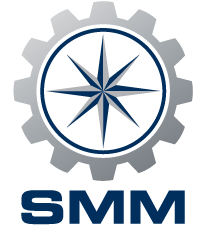 We are preparing to provide our usual Exhibition Freight Forwarding Services for Exhibitors attending the SMM International Maritime Trade Fair in HamburgThe latest dates for collection of part load shipments in the UK are: August 21st  & 22nd 2018 (depending on your location)Delivery to the Exhibition will be on or before August 31st Return of empty packaging: The on-site handling agent will not guarantee return of empty packaging on the evening of September7th. They work throughout the night and it may be necessary for you to re-pack on Saturday 8th September.Alan Biggs 1st Penguin Shipping Ltd.Unit 6 Belbins Business Park, Cupernham Lane,       Romsey, Hants SO51 7JF - Tel: 01794 830555                                                                              To obtain a quotation and further information kindly complete the  following boxes and return this form by Fax: 01794 830838 or  e-mail: alan@penguin-shipping.co.ukExhibitor Name(as registered with the organisers)Location/Stand No.Number & Type of PackagesWeight*KgMeasurementsCmValue for Insurance££Collection Location or Post Code